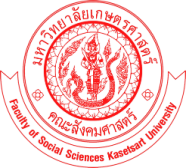 แบบขอรับทุนสนับสนุนการวิจัยเพื่อการตีพิมพ์ของคณาจารย์คณะสังคมศาสตร์ มหาวิทยาลัยเกษตรศาสตร์ ประจำปีงบประมาณ…………งวดที่ 2-------------------------------------ชื่อ................................................................ นามสกุล....................................................................ภาควิชา ............................................................... คณะสังคมศาสตร์ชื่อข้อเสนอโครงการวิจัย (ภาษาไทย) .......................................................................................................................................                   (ภาษาอังกฤษ) ..................................................................................................................................การแบ่งงวดรับทุนจำนวนเงินที่ขอรับทุน ................................................. บาท       ได้รับทุนงวดที่ 1 แล้ว จำนวนเงิน .............................. บาท ค่าสาธารณูปโภค .................................. บาท             ขอเบิกทุนงวดที่ 2 จำนวนเงิน ....................................... บาทลงชื่อ ....................................................................... วันที่ ........... เดือน ........................... พ.ศ. .............ผลการพิจารณาของคณะกรรมการฝ่ายวิจัย      เห็นควรสนับสนุน	 วงเงินที่ควรสนับสนุน งวดที่ 2 จำนวนเงิน ....................................... บาท      ไม่เห็นควรสนับสนุน เพราะ ........................................................................................................................ลงชื่อ .....................................................................................               รองคณบดีฝ่ายวิจัย         (............../........................................../...................)ผลการพิจารณาของคณบดี อนุมัติ วงเงิน ...................................................... บาท ไม่อนุมัติ เพราะ ............................................................................................................................................................................................................................................................................................................ลงชื่อ .....................................................................................            คณบดีคณะสังคมศาสตร์         (............../........................................../...................)